О внесении изменений и дополнений в постановление главы сельского поселения Турбаслинский сельсовет муниципального района Иглинский район № 02-06-76 от 19.12.2018 «Об утверждении перечня объектов для отбывания осужденными наказания в виде обязательных работ»      В соответствии с ч. 1 ст. 25 Уголовно-исполнительного Кодекса Российской Федерации и ч. 1 ст. 49 Уголовного кодекса Российской Федерации, с целью создания необходимых условий для исполнения наказания в виде обязательных работ на территории  сельского поселения Турбаслинский сельсовет муниципального района Иглинский район Республики Башкортостан ПОСТАНОВЛЯЮ:1. Внести следующие изменения и дополнения в Постановление № 02-06-76 от 19.12.2018 «Об утверждении перечня объектов для отбывания осужденными  наказания в виде обязательных работ»:1.1) Приложение № 1 к Постановлению № 02-06-76 от 19.12.2018 «Об утверждении перечня объектов для отбывания осужденными  наказания в виде обязательных работ»  изложить в новой редакции согласно приложению №1.1.2) Постановление дополнить пунктом 1.1 следующего содержания:«1.1.  Утвердить перечень объектов на 2019 год для отбывания наказания в виде обязательных работ на территории сельского поселения Турбаслинский сельсовет муниципального района Иглинский район Республики Башкортостан  для осужденных, имеющих 2 или 3 группу инвалидности, женщин и несовершеннолетних, согласно приложению № 2»2. Контроль за исполнением данного постановления возложить на управляющего делами администрации сельского поселения Турбаслинский сельсовет.3.  Настоящее Постановление вступает в силу с момента его подписания.Глава сельского поселения                       			Б.Х. Кадырбаев            СОГЛАСОВАНО:                                                  Приложение №1Начальник                                                               к постановлению главы сельскогоИглинского межмуниципального                         поселения Турбаслинский сельсовет        филиала ФКУ УИИ УФСИН                                муниципального районаРоссии по Республики Башкортостан                  Иглинский район подполковник внутренней службы                      Республики Башкортостан ______________ М.В. Герасимов                         от «13»  июня  2019 года«___»  __________ 2019 г.	 № 02-06-35ПЕРЕЧЕНЬобъектов для отбывания наказания в виде обязательных работ на предприятиях, организациях и хозяйствах, расположенных на территории сельского поселения Турбаслинский сельсовет муниципального района Иглинский район Республики Башкортостан СОГЛАСОВАНО:                                                  Приложение №2Начальник                                                               к постановлению главы сельскогоИглинского межмуниципального                         поселения Турбаслинский сельсовет        филиала ФКУ УИИ УФСИН                                муниципального районаРоссии по Республики Башкортостан                  Иглинский район подполковник внутренней службы                      Республики Башкортостан ______________ М.В. Герасимов                         от «13»  июня 2019 года«___»  __________ 2019 г.	 № 02-06-35ПЕРЕЧЕНЬобъектов для отбывания наказания в виде обязательных работ на территории сельского поселения Турбаслинский сельсовет муниципального района Иглинский район Республики Башкортостан  для осужденных, имеющих 2 или 3 группу инвалидности, женщин и несовершеннолетних БАШҠОРТОСТАН РЕСПУБЛИКАҺЫИГЛИН РАЙОНЫМУНИЦИПАЛЬ  РАЙОНЫНЫҢТУРБАСЛЫ АУЫЛ СОВЕТЫ АУЫЛ БИЛӘМӘҺЕ ХАКИМИӘТЕ452414, Турбаслы ауылы, Узэк   урам, 40тел. (34795) 3-62-65e-mail:turbasl_iglin@mail.ru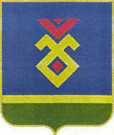 АДМИНИСТРАЦИЯСЕЛЬСКОГО ПОСЕЛЕНИЯТУРБАСЛИНСКИЙ СЕЛЬСОВЕТМУНИЦИПАЛЬНОГО РАЙОНАИГЛИНСКИЙ РАЙОНРЕСПУБЛИКИ БАШКОРТОСТАН452414, с. Турбаслы, ул. Центральная, 40тел. (34795) 3-62-65              e-mail: turbasl_iglin@mail.ru   ҠАРАР  «13» июнь 2019 й.                                № 02-06-35ПОСТАНОВЛЕНИЕ               «13»  июня 2019 г.                  № п.п.Наименование предприятияКоличество рабочих местВид работ1Администрация сельского поселения Турбаслинский сельсовет31. На  территории обелисков сельского поселения (уборка мусора, разбивка клумб, посадка и полив цветов, побелка  и покраска памятников, прополка клумб, обкос травы – в весенне-летнее время; в зимний период – очистка территории от снега).2. Обрезка сучьев и их уборка, побелка деревьев, бордюров, покраска заборов на общественных территориях, озеленение улиц, спиливание старых деревьев.3.  Уборка мусора, ремонт и покраска заборов вокруг общественных территорий  на улицах, парках сельского поселения.4. Ремонт и установка аншлагов, плакатов на площадях.5. Уборка территории, вывоз мусора, установка  и ремонт заборов на кладбищах сельского поселения. 6. Благоустроительные  работы на придорожных территориях  (скашивание травы, вырубка кустарников, уборка мусора вдоль дорог сельского поселения).№ п.п.Наименование предприятияКоличество рабочих местВид работ1Администрация сельского поселения Турбаслинский сельсовет31. На  территории обелисков сельского поселения (уборка мусора, посадка цветов, прополка клумб). 2. Побелка деревьев, бордюров, покраска заборов  на общественных территориях.3.  Уборка мусора на улицах,  парках  сельского поселения.